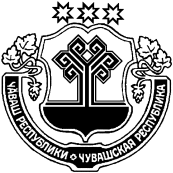 Руководствуясь пунктом 26 части 1 статьи 16 Федерального закона от 06.10.2003 года №131-ФЗ «Об общих принципах организации местного самоуправления в Российской Федерации», частью 3 статьи 5 Федерального закона от 28.12.2013 года № 443-ФЗ  «О федеральной информационной адресной системе и о внесении изменений в  Федеральный закон  «Об общих принципах организации местного  самоуправления в Российской Федерации», постановлением Правительства Российской Федерации от 19.11.2014 года №1221 «Об утверждении Правил присвоения, изменения и аннулирования адресов», постановлением администрации Таушкасинского сельского поселения от 14.12.2015 года №97 «Об утверждении Правила присвоения, изменения и аннулирования адресов на территории Таушкасинского сельского поселения (с изменениями от 02.03.2016 г. №25, от 26.06.2020 г. №36),  администрация Таушкасинского сельского поселения Цивильского района Чувашской РеспубликиПОСТАНОВЛЯЕТ:1. Земельному участку с кадастровым номером 21:20:080801:76 присвоить адрес: Чувашская Республика, Цивильский муниципальный район, Таушкасинское сельское поселение, д. Торваши, ул. Цивильская, земельный участок 17.ЧĂВАШ РЕСПУБЛИКИÇĚРПÿ РАЙОНĚЧУВАШСКАЯ РЕСПУБЛИКА ЦИВИЛЬСКИЙ РАЙОН  ТАВĂШКАССИ ЯЛ ПОСЕЛЕНИЙĚНАДМИНИСТРАЦИЙĚЙЫШĂНУ28 раштав 2021 № 78Тавăшкасси ялĕАДМИНИСТРАЦИЯ ТАУШКАСИНСКОГО СЕЛЬСКОГОПОСЕЛЕНИЯ ПОСТАНОВЛЕНИЕ28 декабря 2021 № 78деревня ТаушкасыО присвоении адреса земельному участкуО присвоении адреса земельному участкуО присвоении адреса земельному участкуО присвоении адреса земельному участкуГлава администрации Таушкасинскогосельского поселенияА.Г.Соловьев